Title__. Title Name – Chapter__NAME OF LAW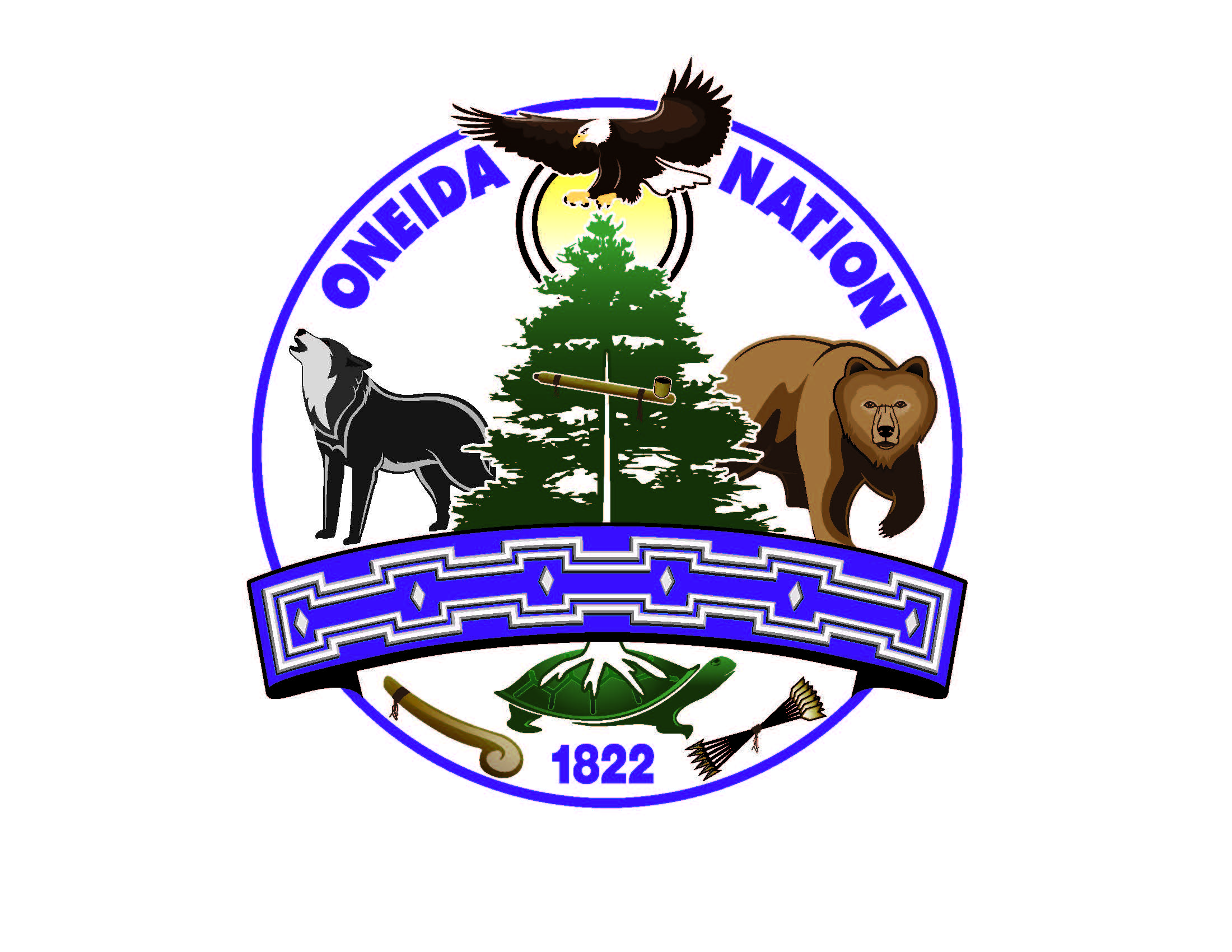 Rule #_ – Name of Rule1.1 Purpose and Authority1.2 Adoption, Amendment and Repeal1.3 Definitions1.4 Topic of Rule1.1 Purpose and Authority1.1-1. Purpose. [Add a purpose statement].  1.1-2. Authority. The __ Law delegates rulemaking authority to the [add authorized entity] pursuant to the Administrative Rulemaking law.1.2. Adoption, Amendment and Repeal1.2-1. This rule was adopted by the [add authorized entity] in accordance with the procedures of the Administrative Rulemaking law.1.2-2. This rule may be amended or repealed by the [add authorized entity] and/or the Oneida Business Committee pursuant to the procedures set out in the Administrative Rulemaking law.1.2-3. Should a provision of this rule or the application thereof to any person or circumstances beheld as invalid, such invalidity shall not affect other provisions of this rule which are considered to have legal force without the invalid portions.1.2-4. In the event of a conflict between a provision of this rule and a provision of another rule,internal policy, procedure, or other regulation; the provisions of this rule shall control.1.2-5. This rule supersedes all prior rules, regulations, internal policies or other requirements relating to [add topic of rule].1.3. Definitions1.3-1. This section shall govern the definitions of words and phrases used within this rule. Allwords not defined herein shall be used in their ordinary and everyday sense.(a) “Department” means the __. 1.4. Topic of Rule1.4-1. Rule information(a) 	(1)		(A)			(i)(b) (c) 1.4-2. List requirementsEnd.Original effective date: [add effective date established by authorized entity]  (Certified by LOC on )